Elément de raccordement symétrique avec joint roulant USS 200-160Unité de conditionnement : 1 pièceGamme: K
Numéro de référence : 0055.0494Fabricant : MAICO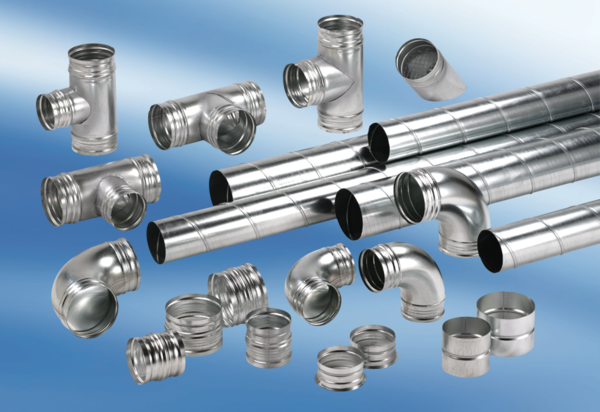 